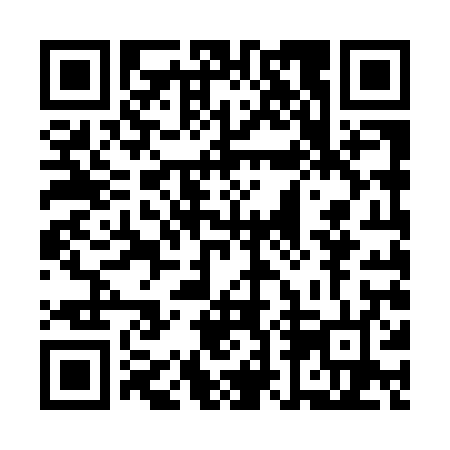 Prayer times for Halfway Brook, Nova Scotia, CanadaWed 1 May 2024 - Fri 31 May 2024High Latitude Method: Angle Based RulePrayer Calculation Method: Islamic Society of North AmericaAsar Calculation Method: HanafiPrayer times provided by https://www.salahtimes.comDateDayFajrSunriseDhuhrAsrMaghribIsha1Wed4:256:001:096:108:199:542Thu4:235:591:096:118:209:563Fri4:215:571:096:118:229:584Sat4:195:561:096:128:2310:005Sun4:175:541:096:138:2410:026Mon4:155:531:096:148:2510:037Tue4:145:521:096:148:2710:058Wed4:125:501:096:158:2810:079Thu4:105:491:096:168:2910:0910Fri4:085:481:096:178:3010:1111Sat4:065:471:096:178:3110:1212Sun4:045:451:096:188:3310:1413Mon4:025:441:096:198:3410:1614Tue4:015:431:096:198:3510:1815Wed3:595:421:096:208:3610:1916Thu3:575:411:096:218:3710:2117Fri3:565:401:096:218:3810:2318Sat3:545:391:096:228:3910:2519Sun3:525:381:096:238:4110:2620Mon3:515:371:096:238:4210:2821Tue3:495:361:096:248:4310:3022Wed3:485:351:096:258:4410:3123Thu3:465:341:096:258:4510:3324Fri3:455:331:096:268:4610:3425Sat3:435:321:096:268:4710:3626Sun3:425:321:096:278:4810:3827Mon3:415:311:106:288:4910:3928Tue3:395:301:106:288:5010:4129Wed3:385:291:106:298:5110:4230Thu3:375:291:106:298:5110:4331Fri3:365:281:106:308:5210:45